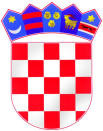  REPUBLIKA HRVATSKA Istarska županija  OŠ VODNJAN –SE DIGNANO 52215 VODNJAN-DIGNANO Ulica Žuka 6 - Via delle Ginestre 6  Tel.fax  052/511-327 e-mail:os-vodnjan@pu.t-com.hr KLASA: 007-04/24-02/5 URBROJ: 2168-4-03/01-24-02 U Vodnjanu, 28. ožujka 2024. godineZ A P I S N I Ksa 51.elektronske  sjednice Školskog odbora OŠ Vodnjan – SE Dignanoodržane dana 27.03.2024.godine od 12 do  19.30 sati  Obavješteni:  Mersiha Prnjavorac, Fabiana Lajić, Cristina Demarin, Ana Šterpin Zagoranski,  Slađana Grubišić, Sandro Manzin, Vilko Petrić i ravnateljica Barbara Buršić KrižanacZapisničar: Suzana Jerković          Članovima odbora mailom je upućen sljedeći  Dnevni red:          Verifikacija zapisnika sa prethodne sjednice Usvajanje Godišnjeg izvještaja o izvršenju financijskog plana za 2023. godinuPrethodna suglasnost na odabir kandidata po natječajima od 04.03.2024. i 11.03.2024. godine  Ad1)  Članovima odbora mailom je dostavljen zapisnik  s 50.  sjednice Školskog odbora.     Primjedbi nije bilo. Članovi odbora  Mersiha Prnjavorac, Fabiana Lajić,  Cristina Demarin, Slađana Grubišić, Ana Šterpin Zagoranski, Vilko Petrić i Sandro Manzin  usvajaju zapisnik.  Ad 2) Članovima odbora putem maila je dostavljen  Godišnji izvještaj o izvršenju financijskog plana za 2023. godinu sa tekstualnim obrazloženjem. Primjedbi nije bilo. Godišnji izvještaj se po usvajanu dostavlja Upravnom  odjelu za obrazovanje, sport i tehničku kulturu Istarske županije .   Članovi odbora  Mersiha Prnjavorac, Fabiana Lajić,  Cristina Demarin, Slađana Grubišić, Ana Šterpin Zagoranski, Vilko Petrić i Sandro Manzin   usvajaju godišnji izvještaj.Ad 3) Članovima odbora  mailom je pojašnjeno da su u ožujku  raspisana dva natječaja. Dana 04.03.2024. godine  na oglasnoj ploči i web stranici Hrvatskog zavoda za zapošljavanje i oglasnoj ploči i web stranici škole za radno mjesto učitelj/ica prirode i biologije na određeno i nepuno radno vrijeme – 36  sati ukupno tjedno do povratka učiteljice Leane Šibić sa porođajnog/roditeljskog dopusta.  Prijavio se samo jedan kandidat, Erik Križanac mag. kineziologije. Ravnateljica predlaže sklapanje ugovora na određeno i nepuno radno vrijeme u trajanju od pet mjeseci. Dana 11.03.2024. godine na oglasnoj ploči i web stranici Hrvatskog zavoda za zapošljavanje i oglasnoj ploči i web stranici škole drugi put je raspisan natječaj za radno mjesto kuhar/ica na neodređeno i puno radno vrijeme.Prijavio se samo jedan kandidat -  Leon Pacek , kuhar. Ravnateljica predlaže sklapanje ugovora o radu  na neodređeno i puno radno vrijeme s počekom 08.04.2024.godine.   Članovi odbora  Mersiha Prnjavorac, Fabiana Lajić, Cristina Demarin, Slađana Grubišić, Ana Šterpin Zagoranski, Vilko Petrić i Sandro Manzin  prihvaćaju prijedloge ravnateljice.Zapisničar:                                                                                          Predsjednica Školskog odbora:Suzana Jerković                                                                                  Mersiha Prnjavorac